תהליך ההסדרה של קהילות מורים מקצועיות לומדות דיסציפלינריות / בעלי תפקידים במערכת החינוך בישראלבשנים האחרונות קמו בישראל קהילות דיסציפלינריות אחדות. עקב ההכרה בתרומה ובחשיבות של קהילות מקצועיות לומדות כערוץ נוסף להתפתחות מקצועית של מורים הוחלט על תהליך להסדרתו של התחום במשרד החינוך.התהליך החל בהקמת מו"פ קהילות מקצועיות דיסציפלינריות במכון מופ"ת, אשר מומן בחלקו על ידי קרן טראמפ. עבודת המו"פ נעשית בתיאום מלא עם ד"ר מירי גוטליב, מנהלת אגף א', התפתחות מקצועית של עובדי הוראה.בשלב הראשון של ההסדרה נעשה מיפוי של הקמ"לים הפועלות בשטח ורואיינו נציגי הקהילות השונות. זוהו מודלים שונים של קהילות וזוהו הצרכים הנדרשים להפעלת קהילות לאורך זמן. כפועל יוצא של מיפוי זה עלה הצורך לכנס את אנשי המקצוע השותפים לפעילות הקהילות (אנשי אקדמיה, אנשי פיתוח קהילות, אנשי משרד החינוך) לחשיבה ולעבודה משותפות שמטרתן לאפיין את הקהילות המקצועיות הלומדות הדיסציפלינריות במערכת החינוך ואת אופן הפעלתן. לשם כך התקיימו שלושה ימי עיון מרוכזים, במתכונת הבאה: יומיים מלאים בירושלים בחודש יוני 2017, ויום נוסף בתחילת יולי 2017 במכון מופ"ת. בין שני המפגשים התכנסה ועדת היגוי מצומצמת יותר שדנה בתוצרים של ימי הכינוס הראשונים. התובנות והתוצרים של המפגשים הם ראשיתה של ההסדרה של קהילות המורים המקצועיות הלומדות במערכת החינוך. מסמך זה מציג תוצרים אלו בתמציתיות, ומשמש מפת דרכים ראשונית ליישום ההמלצות בדבר ההסדרה.באיור הבא מוצגים הגופים/בעלי תפקידים שזוהו כשותפים בתהליך פיתוח קהילה מקצועית לומדת דיסציפלינרית/ בעלי תפקידים במערכת החינוך: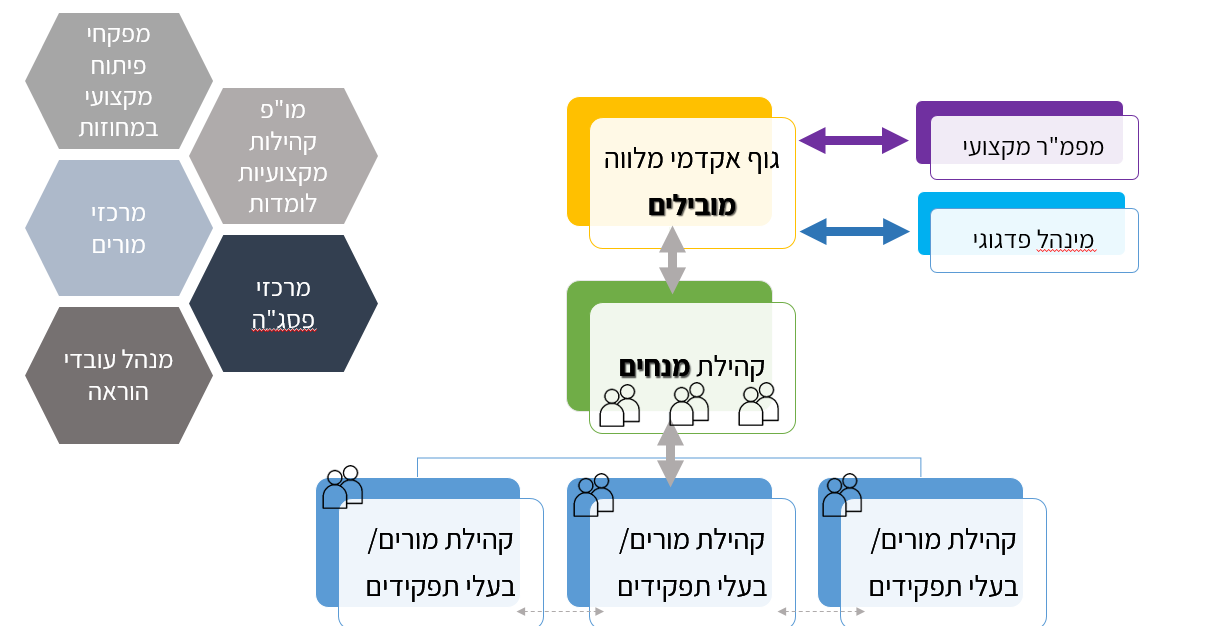 